 GALATASARAY ÜNİVERSİTESİ REKTÖRLÜĞÜ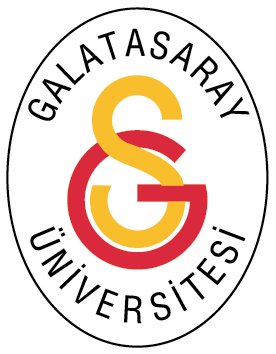 Personel Daire BaşkanlığıSOSYAL GÜVENLİK KURUMU HİZMET TAKİP PROGRAMI(HİTAP) AYRILAN PERSONEL BİLGİ GİRİŞİ İŞ AKIŞIİş Akışı AdımlarıSorumluİlgili Dökümanlar			Hayır		Evet	  Hayır                                                              Evet                

Personel Daire Başkanlığı (PDB) PDBPDBPDBPDB5510 sayılı Kanunun 4 üncü maddesinin Birinci Fıkrasının ( c) Bendi Kapsamında Sigortalı Sayılanların Hizmet Bilgilerinin Elektronik Ortama Aktarılması Hakkındaki 14.04.2012 tarih ve 28264 sayılı Resmi Gazetede yayınlanan Tebliğ
5510 sayılı Kanunun 4 üncü maddesinin Birinci Fıkrasının ( c) Bendi Kapsamında Sigortalı Sayılanların Hizmet Bilgilerinin Elektronik Ortama Aktarılması Hakkındaki 14.04.2012 tarih ve 28264 sayılı Resmi Gazetede yayınlanan Tebliğ
